Homelessness referral form                                              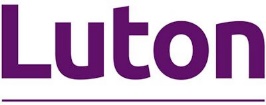 Homelessness – risk assessment (to be completed by probation/resettlement) Feedback on referral: : Contact assessment 	 Contact assessment 	 Contact assessment 	 Contact assessment 	 Contact assessment 	 Contact assessment 	 Contact assessment 	 Contact assessment 	 Contact assessment 	 Contact assessment 	 Contact assessment 	 Contact assessment 	 Contact assessment 	 Contact assessment 	 Contact assessment 	 Contact assessment 	 Contact assessment 	 Contact assessment 	 Contact assessment 	 Contact assessment 	 Contact assessment 	 Contact assessment 	 Contact assessment 	 Contact assessment 	 Contact assessment 	 Contact assessment 	 Contact assessment 	 Contact assessment 	 Contact assessment 	 Contact assessment 	 Contact assessment 	 Contact assessment 	 Contact assessment 	 Surname:  Surname:  Surname:  Surname:  Surname:  Forename(s): Forename(s): Forename(s): Forename(s): Forename(s): Forename(s): Forename(s): Forename(s): Forename(s): Forename(s): Forename(s): Forename(s): Forename(s): Forename(s): Forename(s): Forename(s): Forename(s): Forename(s): Forename(s): Forename(s): Forename(s): Forename(s): Forename(s): Joint application:  Y  /  N Joint application:  Y  /  N Joint application:  Y  /  N Joint application:  Y  /  N Joint application:  Y  /  N Address:Address:Address:Address:Address:Address from which being asked to leave or has been evicted from::Address from which being asked to leave or has been evicted from::Address from which being asked to leave or has been evicted from::Address from which being asked to leave or has been evicted from::Address from which being asked to leave or has been evicted from::Address from which being asked to leave or has been evicted from::Address from which being asked to leave or has been evicted from::Address from which being asked to leave or has been evicted from::Address from which being asked to leave or has been evicted from::Address from which being asked to leave or has been evicted from::Address from which being asked to leave or has been evicted from::Address from which being asked to leave or has been evicted from::Address from which being asked to leave or has been evicted from::Address from which being asked to leave or has been evicted from::Address from which being asked to leave or has been evicted from::Address from which being asked to leave or has been evicted from::Address from which being asked to leave or has been evicted from::Address from which being asked to leave or has been evicted from::Address from which being asked to leave or has been evicted from::Address from which being asked to leave or has been evicted from::Address from which being asked to leave or has been evicted from::Address from which being asked to leave or has been evicted from::Address from which being asked to leave or has been evicted from::Address from which being asked to leave or has been evicted from::Address from which being asked to leave or has been evicted from::Address from which being asked to leave or has been evicted from::Address from which being asked to leave or has been evicted from::Address from which being asked to leave or has been evicted from::Date of birth:Date of birth:Date of birth:Date of birth:Date of birth:Date of birth:Age:Age:Age:Age:Age:Age:Age:Age:Gender: Gender: Gender: Gender: Gender: Gender: Gender: Gender: Gender: Gender: Gender: Gender: NI no: NI no: NI no: NI no: NI no: NI no: NI no: Ethnicity: Ethnicity: Ethnicity: Ethnicity: Ethnicity: Ethnicity: Ethnicity: Ethnicity: Ethnicity: Interpreter required:  Y  /  NInterpreter required:  Y  /  NInterpreter required:  Y  /  NInterpreter required:  Y  /  NInterpreter required:  Y  /  NInterpreter required:  Y  /  NInterpreter required:  Y  /  NInterpreter required:  Y  /  NInterpreter required:  Y  /  NInterpreter required:  Y  /  NInterpreter required:  Y  /  NInterpreter required:  Y  /  NInterpreter required:  Y  /  NLanguage: Language: Language: Language: Language: Language: Language: Language: Language: Language: Language: Does client consider themselves to have a disability?  Y  /  NDoes client consider themselves to have a disability?  Y  /  NDoes client consider themselves to have a disability?  Y  /  NDoes client consider themselves to have a disability?  Y  /  NDoes client consider themselves to have a disability?  Y  /  NDoes client consider themselves to have a disability?  Y  /  NDoes client consider themselves to have a disability?  Y  /  NDoes client consider themselves to have a disability?  Y  /  NDoes client consider themselves to have a disability?  Y  /  NSexuality:Sexuality:Sexuality:Sexuality:Sexuality:Sexuality:Sexuality:Sexuality:Sexuality:Sexuality:Sexuality:Sexuality:Sexuality:Religion: Religion: Religion: Religion: Religion: Religion: Religion: Religion: Religion: Religion: Religion: Telephone Number: Telephone Number: Telephone Number: Telephone Number: Telephone Number: Telephone Number: Telephone Number: Telephone Number: Telephone Number:   Homeless ref:  Homeless ref:  Homeless ref:  Homeless ref:  Homeless ref:  Homeless ref:  Homeless ref:  Homeless ref:  Homeless ref:  Homeless ref:  Homeless ref:  Homeless ref:  Homeless ref:Housing register ref: : Housing register ref: : Housing register ref: : Housing register ref: : Housing register ref: : Housing register ref: : Housing register ref: : Housing register ref: : Housing register ref: : Housing register ref: : Housing register ref: : Source of Referral Source of Referral Source of Referral Source of Referral Source of Referral Source of Referral Source of Referral Source of Referral Source of Referral Source of Referral Source of Referral Source of Referral Source of Referral Source of Referral Source of Referral Source of Referral Source of Referral Source of Referral Source of Referral Source of Referral Source of Referral Source of Referral Source of Referral Source of Referral Source of Referral Source of Referral Source of Referral Source of Referral Source of Referral Source of Referral Source of Referral Source of Referral Source of Referral Referral agency Name of assessor/support workerName of assessor/support workerName of assessor/support workerName of assessor/support workerName of assessor/support workerName of assessor/support workerName of assessor/support workerDate of assessment/referral Contact tel:Contact tel:Contact tel:Contact tel:Contact tel:Contact tel:Email:Email:Email:Email:Email:Brief description of applicant’s presenting problems, difficulties or concernsBrief description of applicant’s presenting problems, difficulties or concernsBrief description of applicant’s presenting problems, difficulties or concernsBrief description of applicant’s presenting problems, difficulties or concernsBrief description of applicant’s presenting problems, difficulties or concernsBrief description of applicant’s presenting problems, difficulties or concernsBrief description of applicant’s presenting problems, difficulties or concernsBrief description of applicant’s presenting problems, difficulties or concernsBrief description of applicant’s presenting problems, difficulties or concernsBrief description of applicant’s presenting problems, difficulties or concernsBrief description of applicant’s presenting problems, difficulties or concernsBrief description of applicant’s presenting problems, difficulties or concernsBrief description of applicant’s presenting problems, difficulties or concernsBrief description of applicant’s presenting problems, difficulties or concernsBrief description of applicant’s presenting problems, difficulties or concernsBrief description of applicant’s presenting problems, difficulties or concernsBrief description of applicant’s presenting problems, difficulties or concernsBrief description of applicant’s presenting problems, difficulties or concernsBrief description of applicant’s presenting problems, difficulties or concernsBrief description of applicant’s presenting problems, difficulties or concernsBrief description of applicant’s presenting problems, difficulties or concernsBrief description of applicant’s presenting problems, difficulties or concernsBrief description of applicant’s presenting problems, difficulties or concernsBrief description of applicant’s presenting problems, difficulties or concernsBrief description of applicant’s presenting problems, difficulties or concernsBrief description of applicant’s presenting problems, difficulties or concernsBrief description of applicant’s presenting problems, difficulties or concernsBrief description of applicant’s presenting problems, difficulties or concernsBrief description of applicant’s presenting problems, difficulties or concernsBrief description of applicant’s presenting problems, difficulties or concernsBrief description of applicant’s presenting problems, difficulties or concernsBrief description of applicant’s presenting problems, difficulties or concernsBrief description of applicant’s presenting problems, difficulties or concernsMedical history Medical history Medical history Medical history Medical history Medical history Medical history Medical history Medical history Medical history Medical history Medical history Medical history Medical history Medical history Medical history Medical history Medical history Medical history Medical history Medical history Medical history Medical history Medical history Medical history Medical history Medical history Medical history Medical history Medical history Medical history Medical history Medical history Recent medical / hospital admission:     Recent medical / hospital admission:     Recent medical / hospital admission:     YesYesYesYesYesNoHas there been a mental health diagnosis?Has there been a mental health diagnosis?Has there been a mental health diagnosis?Has there been a mental health diagnosis?Has there been a mental health diagnosis?Has there been a mental health diagnosis?Has there been a mental health diagnosis?Has there been a mental health diagnosis?Has there been a mental health diagnosis?Has there been a mental health diagnosis?Has there been a mental health diagnosis?Has there been a mental health diagnosis?Has there been a mental health diagnosis?YesNoInvolved professional(s) Involved professional(s) Involved professional(s) Involved professional(s) Involved professional(s) Involved professional(s) Involved professional(s) Involved professional(s) Involved professional(s) Involved professional(s) Involved professional(s) Involved professional(s) Involved professional(s) Involved professional(s) Involved professional(s) Involved professional(s) Involved professional(s) Involved professional(s) Involved professional(s) Involved professional(s) Involved professional(s) Involved professional(s) Involved professional(s) Involved professional(s) Involved professional(s) Involved professional(s) Involved professional(s) Involved professional(s) Involved professional(s) Involved professional(s) Involved professional(s) Involved professional(s) Involved professional(s) Agency Agency Contact name Contact name Contact name Contact name Contact name Contact name Contact name Contact name Contact name Contact name Contact name Contact name Contact name Contact name Contact name Contact name Location Location Location Location Location Location Location Location Location Location Location Location Location Location Location GP: GP: GP: GP: GP: GP: GP: GP: GP: GP: GP: GP: GP: GP: GP: Dentist: Dentist: Dentist: Dentist: Dentist: Dentist: Dentist: Dentist: Dentist: Dentist: Dentist: Dentist: Dentist: Dentist: Dentist: Dentist: Dentist: Dentist: Emergency Contact: Emergency Contact: Emergency Contact: Emergency Contact: Emergency Contact: Emergency Contact: Emergency Contact: Emergency Contact: Emergency Contact: Emergency Contact: Emergency Contact: Emergency Contact: Emergency Contact: Emergency Contact: Emergency Contact: Emergency Contact: Emergency Contact: Emergency Contact: Emergency Contact: Emergency Contact: Emergency Contact: Emergency Contact: Emergency Contact: Emergency Contact: Emergency Contact: Emergency Contact: Emergency Contact: Emergency Contact: Emergency Contact: Emergency Contact: Emergency Contact: Emergency Contact: Emergency Contact: Identified support needs Identified support needs Identified support needs Identified support needs Identified support needs Identified support needs Identified support needs Identified support needs Identified support needs Identified support needs Identified support needs Identified support needs Identified support needs Identified support needs Identified support needs Identified support needs Identified support needs Identified support needs Identified support needs Identified support needs Identified support needs Identified support needs Identified support needs Identified support needs Identified support needs Identified support needs Identified support needs Identified support needs Identified support needs Identified support needs Identified support needs Identified support needs Identified support needs Learning disability Learning disability Learning disability Learning disability Drugs misuse Drugs misuse Drugs misuse Drugs misuse Drugs misuse Drugs misuse Drugs misuse Drugs misuse Drugs misuse Drugs misuse Budgeting skills Budgeting skills Budgeting skills Budgeting skills Budgeting skills Budgeting skills Budgeting skills Budgeting skills Budgeting skills Budgeting skills Mental health Mental health Mental health Mental health Alcohol misuse Alcohol misuse Alcohol misuse Alcohol misuse Alcohol misuse Alcohol misuse Alcohol misuse Alcohol misuse Alcohol misuse Alcohol misuse Life skills Life skills Life skills Life skills Life skills Life skills Life skills Life skills Life skills Life skills Ex offender Ex offender Ex offender Ex offender Care leaver Care leaver Care leaver Care leaver Care leaver Care leaver Care leaver Care leaver Care leaver Care leaver Domestic violence Domestic violence Domestic violence Domestic violence Domestic violence Domestic violence Domestic violence Domestic violence Domestic violence Domestic violence Sex working Sex working Sex working Sex working Other vulnerable person Other vulnerable person Other vulnerable person Other vulnerable person Other vulnerable person Other vulnerable person Other vulnerable person Other vulnerable person Other vulnerable person Other vulnerable person Comments / Details: Comments / Details: Comments / Details: Comments / Details: Comments / Details: Comments / Details: Comments / Details: Comments / Details: Comments / Details: Comments / Details: Comments / Details: Comments / Details: Comments / Details: Comments / Details: Comments / Details: Comments / Details: Comments / Details: Comments / Details: Comments / Details: Comments / Details: Comments / Details: Comments / Details: Comments / Details: Comments / Details: Comments / Details: Comments / Details: Comments / Details: Comments / Details: Comments / Details: Comments / Details: Comments / Details: Comments / Details: Comments / Details: Other factors to consider Other factors to consider Other factors to consider Other factors to consider Other factors to consider Other factors to consider Other factors to consider Other factors to consider Other factors to consider Other factors to consider Other factors to consider Other factors to consider Other factors to consider Other factors to consider Other factors to consider Other factors to consider Other factors to consider Other factors to consider Other factors to consider Other factors to consider Other factors to consider Other factors to consider Other factors to consider Other factors to consider Other factors to consider Other factors to consider Other factors to consider Other factors to consider Other factors to consider Other factors to consider Other factors to consider Other factors to consider Other factors to consider Physical disability Physical disability Physical disability Physical disability Mobility Mobility Mobility Mobility Mobility Mobility Mobility Mobility Mobility Mobility Sensory impairment: Sensory impairment: Sensory impairment: Sensory impairment: Sensory impairment: Sensory impairment: Sensory impairment: Sensory impairment: Sensory impairment: Sensory impairment: Literacy Literacy Literacy Literacy Communication needs Communication needs Communication needs Communication needs Communication needs Communication needs Communication needs Communication needs Communication needs Communication needs Cultural/spiritual considerations Cultural/spiritual considerations Cultural/spiritual considerations Cultural/spiritual considerations Cultural/spiritual considerations Cultural/spiritual considerations Cultural/spiritual considerations Cultural/spiritual considerations Cultural/spiritual considerations Cultural/spiritual considerations Comments / Details: Comments / Details: Comments / Details: Comments / Details: Comments / Details: Comments / Details: Comments / Details: Comments / Details: Comments / Details: Comments / Details: Comments / Details: Comments / Details: Comments / Details: Comments / Details: Comments / Details: Comments / Details: Comments / Details: Comments / Details: Comments / Details: Comments / Details: Comments / Details: Comments / Details: Comments / Details: Comments / Details: Comments / Details: Comments / Details: Comments / Details: Comments / Details: Comments / Details: Comments / Details: Comments / Details: Comments / Details: Comments / Details: Household members Household members Household members Household members Household members Household members Household members Household members Household members Household members Date of birth Date of birth Date of birth Date of birth Date of birth Date of birth Date of birth Date of birth Date of birth Date of birth Date of birth Date of birth Date of birth Relationship to applicant Relationship to applicant Relationship to applicant Relationship to applicant Relationship to applicant Relationship to applicant Relationship to applicant Relationship to applicant Relationship to applicant Relationship to applicant Is anyone within the household pregnant: Is anyone within the household pregnant: Is anyone within the household pregnant: Is anyone within the household pregnant: Is anyone within the household pregnant: Is anyone within the household pregnant: Is anyone within the household pregnant: Is anyone within the household pregnant: Is anyone within the household pregnant: Is anyone within the household pregnant: Detail: Detail: Detail: Detail: Detail: Detail: Detail: Detail: Detail: Detail: Detail: Detail: Detail: Due date:Due date:Due date:Due date:Due date:Due date:Due date:Due date:Due date:Due date:Does the applicant have pets? Does the applicant have pets? Does the applicant have pets? Does the applicant have pets? Does the applicant have pets? Does the applicant have pets? Does the applicant have pets? Does the applicant have pets? Does the applicant have pets? Does the applicant have pets? Does the applicant have pets? Does the applicant have pets? Does the applicant have pets? Does the applicant have pets? Does the applicant have pets? Does the applicant have pets? Does the applicant have pets? Does the applicant have pets? Does the applicant have pets? Does the applicant have pets? Does the applicant have pets? Does the applicant have pets? Does the applicant have pets? Does the applicant have pets? Does the applicant have pets? Does the applicant have pets? Does the applicant have pets? Does the applicant have pets? Does the applicant have pets? Does the applicant have pets? Does the applicant have pets? Does the applicant have pets? Does the applicant have pets? Current accommodation Current accommodation Current accommodation Current accommodation Current accommodation Current accommodation Current accommodation Current accommodation Current accommodation Current accommodation Current accommodation Current accommodation Current accommodation Current accommodation Current accommodation Current accommodation Current accommodation Current accommodation Current accommodation Current accommodation Current accommodation Current accommodation Current accommodation Current accommodation Current accommodation Current accommodation Current accommodation Current accommodation Current accommodation Current accommodation Current accommodation Current accommodation Current accommodation Own tenancy Own tenancy Own tenancy Own tenancy Living with friends / relatives Living with friends / relatives Living with friends / relatives Living with friends / relatives Living with friends / relatives Living with friends / relatives Living with friends / relatives Living with friends / relatives Living with friends / relatives Living with friends / relatives Living with partner Living with partner Living with partner Living with partner Living with partner Living with partner Living with partner Living with partner Living with partner Living with partner Owner occupierOwner occupierOwner occupierOwner occupierSupplied with employment Supplied with employment Supplied with employment Supplied with employment Supplied with employment Supplied with employment Supplied with employment Supplied with employment Supplied with employment Supplied with employment Supported accommodation Supported accommodation Supported accommodation Supported accommodation Supported accommodation Supported accommodation Supported accommodation Supported accommodation Supported accommodation Supported accommodation Hostel Hostel Hostel Hostel Hospital Hospital Hospital Hospital Hospital Hospital Hospital Hospital Hospital Hospital Prison Prison Prison Prison Prison Prison Prison Prison Prison Prison Rough sleeperRough sleeperRough sleeperRough sleeperNo fixed abode No fixed abode No fixed abode No fixed abode No fixed abode No fixed abode No fixed abode No fixed abode No fixed abode No fixed abode Other Other Other Other Other Other Other Other Other Other Address: Address: Address: Address: Contact Details for Landlord: Contact Details for Landlord: Contact Details for Landlord: Contact Details for Landlord: When does applicant need to leave accommodation When does applicant need to leave accommodation When does applicant need to leave accommodation When does applicant need to leave accommodation Brief address history (5 Years) Brief address history (5 Years) Brief address history (5 Years) Brief address history (5 Years) Brief address history (5 Years) Brief address history (5 Years) Brief address history (5 Years) Brief address history (5 Years) Brief address history (5 Years) Brief address history (5 Years) Brief address history (5 Years) Brief address history (5 Years) Brief address history (5 Years) Brief address history (5 Years) Brief address history (5 Years) Brief address history (5 Years) Brief address history (5 Years) Brief address history (5 Years) Brief address history (5 Years) Brief address history (5 Years) Brief address history (5 Years) Brief address history (5 Years) Brief address history (5 Years) Brief address history (5 Years) Brief address history (5 Years) Brief address history (5 Years) Brief address history (5 Years) Brief address history (5 Years) Brief address history (5 Years) Brief address history (5 Years) Brief address history (5 Years) Brief address history (5 Years) Brief address history (5 Years) Address Address Address Address Dates (time there) Dates (time there) Dates (time there) Dates (time there) Dates (time there) Dates (time there) Dates (time there) Dates (time there) Dates (time there) Dates (time there) Dates (time there) Dates (time there) Landlord/relative  Landlord/relative  Landlord/relative  Landlord/relative  Landlord/relative  Landlord/relative  Landlord/relative  Landlord/relative  Landlord/relative  Landlord/relative  Landlord/relative  Reason for leavingReason for leavingReason for leavingReason for leavingReason for leavingReason for leavingCurrent employment / education Current employment / education Current employment / education Current employment / education Current employment / education Current employment / education Current employment / education Current employment / education Current employment / education Current employment / education Current employment / education Current employment / education Current employment / education Current employment / education Current employment / education Current employment / education Current employment / education Current employment / education Current employment / education Current employment / education Current employment / education Current employment / education Current employment / education Current employment / education Current employment / education Current employment / education Current employment / education Current employment / education Current employment / education Current employment / education Current employment / education Current employment / education Current employment / education EmployedEmployedEmployedEmployedUnemployedUnemployedUnemployedUnemployedUnemployedUnemployedUnemployedUnemployedUnemployedUnemployedEngaging in training / educationEngaging in training / educationEngaging in training / educationEngaging in training / educationEngaging in training / educationEngaging in training / educationEngaging in training / educationEngaging in training / educationEngaging in training / educationEngaging in training / educationDetail: Detail: Detail: Detail: Detail: Detail: Detail: Detail: Detail: Detail: Detail: Detail: Detail: Detail: Detail: Detail: Detail: Detail: Detail: Detail: Detail: Detail: Detail: Detail: Detail: Detail: Detail: Detail: Detail: Detail: Detail: Detail: Detail: Current Income (inc. claims) Current Income (inc. claims) Current Income (inc. claims) Current Income (inc. claims) Current Income (inc. claims) Current Income (inc. claims) Current Income (inc. claims) Current Income (inc. claims) Current Income (inc. claims) Current Income (inc. claims) Current Income (inc. claims) Current Income (inc. claims) Current Income (inc. claims) Current Income (inc. claims) Current Income (inc. claims) Current Income (inc. claims) Current Income (inc. claims) Current Income (inc. claims) Current Income (inc. claims) Current Income (inc. claims) Current Income (inc. claims) Current Income (inc. claims) Current Income (inc. claims) Current Income (inc. claims) Current Income (inc. claims) Current Income (inc. claims) Current Income (inc. claims) Current Income (inc. claims) Current Income (inc. claims) Current Income (inc. claims) Current Income (inc. claims) Current Income (inc. claims) Current Income (inc. claims) Risks arisingRisks arisingRisks arisingRisks arisingRisks arisingRisks arisingRisks arisingRisks arisingRisks arisingRisks arisingRisks arisingRisks arisingRisks arisingRisks arisingRisks arisingRisks arisingRisks arisingRisks arisingRisks arisingRisks arisingRisks arisingRisks arisingRisks arisingRisks arisingRisks arisingRisks arisingRisks arisingRisks arisingRisks arisingRisks arisingRisks arisingRisks arisingRisks arisingMedication management Medication management Medication management Medication management Social isolation Social isolation Social isolation Social isolation Social isolation Social isolation Social isolation Social isolation Social isolation Social isolation Self neglectSelf neglectSelf neglectSelf neglectSelf neglectSelf neglectSelf neglectSelf neglectSelf neglectSelf neglectMental ill health Mental ill health Mental ill health Mental ill health Self harm Self harm Self harm Self harm Self harm Self harm Self harm Self harm Self harm Self harm Suicide Suicide Suicide Suicide Suicide Suicide Suicide Suicide Suicide Suicide Vulnerability Vulnerability Vulnerability Vulnerability Physical health Physical health Physical health Physical health Physical health Physical health Physical health Physical health Physical health Physical health Falling Falling Falling Falling Falling Falling Falling Falling Falling Falling Risk to children Risk to children Risk to children Risk to children Violence towards others Violence towards others Violence towards others Violence towards others Violence towards others Violence towards others Violence towards others Violence towards others Violence towards others Violence towards others Domestic violence (to applicant)Domestic violence (to applicant)Domestic violence (to applicant)Domestic violence (to applicant)Domestic violence (to applicant)Domestic violence (to applicant)Domestic violence (to applicant)Domestic violence (to applicant)Domestic violence (to applicant)Domestic violence (to applicant)Accidental fire setting Accidental fire setting Accidental fire setting Accidental fire setting ArsonArsonArsonArsonArsonArsonArsonArsonArsonArsonOtherOtherOtherOtherOtherOtherOtherOtherOtherOtherComments / details: Comments / details: Comments / details: Comments / details: Comments / details: Comments / details: Comments / details: Comments / details: Comments / details: Comments / details: Comments / details: Comments / details: Comments / details: Comments / details: Comments / details: Comments / details: Comments / details: Comments / details: Comments / details: Comments / details: Comments / details: Comments / details: Comments / details: Comments / details: Comments / details: Comments / details: Comments / details: Comments / details: Comments / details: Comments / details: Comments / details: Comments / details: Comments / details: The information on the contact assessment form will be shared in it’s entirety with accommodation providers, for the purpose of assisting to resolve the applicant’s housing issues and accommodation needs. By signing this form, you agree to the sharing of this information for the intended purpose. The information on the contact assessment form will be shared in it’s entirety with accommodation providers, for the purpose of assisting to resolve the applicant’s housing issues and accommodation needs. By signing this form, you agree to the sharing of this information for the intended purpose. The information on the contact assessment form will be shared in it’s entirety with accommodation providers, for the purpose of assisting to resolve the applicant’s housing issues and accommodation needs. By signing this form, you agree to the sharing of this information for the intended purpose. The information on the contact assessment form will be shared in it’s entirety with accommodation providers, for the purpose of assisting to resolve the applicant’s housing issues and accommodation needs. By signing this form, you agree to the sharing of this information for the intended purpose. The information on the contact assessment form will be shared in it’s entirety with accommodation providers, for the purpose of assisting to resolve the applicant’s housing issues and accommodation needs. By signing this form, you agree to the sharing of this information for the intended purpose. The information on the contact assessment form will be shared in it’s entirety with accommodation providers, for the purpose of assisting to resolve the applicant’s housing issues and accommodation needs. By signing this form, you agree to the sharing of this information for the intended purpose. The information on the contact assessment form will be shared in it’s entirety with accommodation providers, for the purpose of assisting to resolve the applicant’s housing issues and accommodation needs. By signing this form, you agree to the sharing of this information for the intended purpose. The information on the contact assessment form will be shared in it’s entirety with accommodation providers, for the purpose of assisting to resolve the applicant’s housing issues and accommodation needs. By signing this form, you agree to the sharing of this information for the intended purpose. The information on the contact assessment form will be shared in it’s entirety with accommodation providers, for the purpose of assisting to resolve the applicant’s housing issues and accommodation needs. By signing this form, you agree to the sharing of this information for the intended purpose. The information on the contact assessment form will be shared in it’s entirety with accommodation providers, for the purpose of assisting to resolve the applicant’s housing issues and accommodation needs. By signing this form, you agree to the sharing of this information for the intended purpose. The information on the contact assessment form will be shared in it’s entirety with accommodation providers, for the purpose of assisting to resolve the applicant’s housing issues and accommodation needs. By signing this form, you agree to the sharing of this information for the intended purpose. The information on the contact assessment form will be shared in it’s entirety with accommodation providers, for the purpose of assisting to resolve the applicant’s housing issues and accommodation needs. By signing this form, you agree to the sharing of this information for the intended purpose. The information on the contact assessment form will be shared in it’s entirety with accommodation providers, for the purpose of assisting to resolve the applicant’s housing issues and accommodation needs. By signing this form, you agree to the sharing of this information for the intended purpose. The information on the contact assessment form will be shared in it’s entirety with accommodation providers, for the purpose of assisting to resolve the applicant’s housing issues and accommodation needs. By signing this form, you agree to the sharing of this information for the intended purpose. The information on the contact assessment form will be shared in it’s entirety with accommodation providers, for the purpose of assisting to resolve the applicant’s housing issues and accommodation needs. By signing this form, you agree to the sharing of this information for the intended purpose. The information on the contact assessment form will be shared in it’s entirety with accommodation providers, for the purpose of assisting to resolve the applicant’s housing issues and accommodation needs. By signing this form, you agree to the sharing of this information for the intended purpose. The information on the contact assessment form will be shared in it’s entirety with accommodation providers, for the purpose of assisting to resolve the applicant’s housing issues and accommodation needs. By signing this form, you agree to the sharing of this information for the intended purpose. The information on the contact assessment form will be shared in it’s entirety with accommodation providers, for the purpose of assisting to resolve the applicant’s housing issues and accommodation needs. By signing this form, you agree to the sharing of this information for the intended purpose. The information on the contact assessment form will be shared in it’s entirety with accommodation providers, for the purpose of assisting to resolve the applicant’s housing issues and accommodation needs. By signing this form, you agree to the sharing of this information for the intended purpose. The information on the contact assessment form will be shared in it’s entirety with accommodation providers, for the purpose of assisting to resolve the applicant’s housing issues and accommodation needs. By signing this form, you agree to the sharing of this information for the intended purpose. The information on the contact assessment form will be shared in it’s entirety with accommodation providers, for the purpose of assisting to resolve the applicant’s housing issues and accommodation needs. By signing this form, you agree to the sharing of this information for the intended purpose. The information on the contact assessment form will be shared in it’s entirety with accommodation providers, for the purpose of assisting to resolve the applicant’s housing issues and accommodation needs. By signing this form, you agree to the sharing of this information for the intended purpose. The information on the contact assessment form will be shared in it’s entirety with accommodation providers, for the purpose of assisting to resolve the applicant’s housing issues and accommodation needs. By signing this form, you agree to the sharing of this information for the intended purpose. The information on the contact assessment form will be shared in it’s entirety with accommodation providers, for the purpose of assisting to resolve the applicant’s housing issues and accommodation needs. By signing this form, you agree to the sharing of this information for the intended purpose. The information on the contact assessment form will be shared in it’s entirety with accommodation providers, for the purpose of assisting to resolve the applicant’s housing issues and accommodation needs. By signing this form, you agree to the sharing of this information for the intended purpose. The information on the contact assessment form will be shared in it’s entirety with accommodation providers, for the purpose of assisting to resolve the applicant’s housing issues and accommodation needs. By signing this form, you agree to the sharing of this information for the intended purpose. The information on the contact assessment form will be shared in it’s entirety with accommodation providers, for the purpose of assisting to resolve the applicant’s housing issues and accommodation needs. By signing this form, you agree to the sharing of this information for the intended purpose. The information on the contact assessment form will be shared in it’s entirety with accommodation providers, for the purpose of assisting to resolve the applicant’s housing issues and accommodation needs. By signing this form, you agree to the sharing of this information for the intended purpose. The information on the contact assessment form will be shared in it’s entirety with accommodation providers, for the purpose of assisting to resolve the applicant’s housing issues and accommodation needs. By signing this form, you agree to the sharing of this information for the intended purpose. The information on the contact assessment form will be shared in it’s entirety with accommodation providers, for the purpose of assisting to resolve the applicant’s housing issues and accommodation needs. By signing this form, you agree to the sharing of this information for the intended purpose. The information on the contact assessment form will be shared in it’s entirety with accommodation providers, for the purpose of assisting to resolve the applicant’s housing issues and accommodation needs. By signing this form, you agree to the sharing of this information for the intended purpose. The information on the contact assessment form will be shared in it’s entirety with accommodation providers, for the purpose of assisting to resolve the applicant’s housing issues and accommodation needs. By signing this form, you agree to the sharing of this information for the intended purpose. The information on the contact assessment form will be shared in it’s entirety with accommodation providers, for the purpose of assisting to resolve the applicant’s housing issues and accommodation needs. By signing this form, you agree to the sharing of this information for the intended purpose. Signature of applicant: Signature of applicant: Signature of applicant: Signature of applicant: Signature of applicant: Signature of applicant: Signature of applicant: Signature of applicant: Signature of applicant: Signature of applicant: Signature of applicant: Signature of applicant: Signature of applicant: Signature of applicant: Signature of applicant: Signature of applicant: Signature of applicant: Signature of applicant: Signature of applicant: Signature of applicant: Signature of applicant: Date: Date: Date: Date: Date: Date: Date: Date: Date: Date: Date: Date: Signature of assessor: Signature of assessor: Signature of assessor: Signature of assessor: Signature of assessor: Signature of assessor: Signature of assessor: Signature of assessor: Signature of assessor: Signature of assessor: Signature of assessor: Signature of assessor: Signature of assessor: Signature of assessor: Signature of assessor: Signature of assessor: Signature of assessor: Signature of assessor: Signature of assessor: Signature of assessor: Signature of assessor: Date: Date: Date: Date: Date: Date: Date: Date: Date: Date: Date: Date: Supervision Supervision Supervision Supervision Supervision Supervision Supervision Supervision Supervision Supervision Supervision Supervision Supervision Supervision Supervision Supervision Supervision Supervision Supervising officer: Supervising officer: Supervising officer: Supervising officer: Supervising officer: Supervising officer: Supervising officer: Supervising officer: Team location: Team location: Team location: Team location: Team location: Team location: Team location: Team location: Team location: Team location: Office address: Office address: Office address: Office address: Office address: Office address: Office address: Office address: Telephone: Telephone: Telephone: Telephone: Telephone: Telephone: Telephone: Telephone: Telephone: Telephone: Offender status Offender status Offender status Offender status Offender status Offender status Offender status Offender status Offender status Offender status Offender status Offender status Offender status Offender status Offender status Offender status Offender status Offender status On bail Community supervision Community supervision General offenderGeneral offenderMAPPA levelMAPPA levelPrison no. Prison no. Requirements Requirements Requirements Requirements Requirements Requirements Requirements Requirements Requirements Requirements Requirements Requirements Requirements Requirements Requirements Requirements Requirements Requirements Licence or community order requirements Licence or community order requirements Licence or community order requirements Licence or community order requirements Licence or community order requirements Length of order Length of order Date imposed Date imposed Expiry date Date of releaseDate of releaseAssessment of risk Assessment of risk Assessment of risk Assessment of risk Assessment of risk Assessment of risk Assessment of risk Assessment of risk Assessment of risk Assessment of risk Assessment of risk Assessment of risk Assessment of risk Assessment of risk Assessment of risk Assessment of risk Assessment of risk Assessment of risk Current offences Current offences Current offences Current offences Current offences Details of all relevant offending history with dates Details of all relevant offending history with dates Details of all relevant offending history with dates Details of all relevant offending history with dates Details of all relevant offending history with dates Victim issuesVictim issuesVictim issuesVictim issuesVictim issuesExcluded areas Excluded areas Excluded areas Excluded areas Excluded areas Level of risk Level of risk Level of risk Level of risk Level of risk Level of risk Level of risk Level of risk Level of risk Level of risk Level of risk Level of risk Level of risk Level of risk Level of risk Level of risk Level of risk Level of risk Level of risk of harm to others Level of risk of harm to others Level of risk of harm to others Level of risk of harm to others Level of risk of harm to self Level of risk of harm to self Level of risk of harm to self Level of risk of harm to self Details of risk Details of risk Details of risk Details of risk Risk to children?* Risk to children?* Risk to children?* Risk to children?* Sex offender?*Sex offender?*Sex offender?*Sex offender?**If yes, please provide details *If yes, please provide details *If yes, please provide details *If yes, please provide details Unable to make contact  Attended assessment  Refused engage with PHP Refused to engage with services  Refused offer of supported accommodation  Refused offer of private rented accommodation Housed in private rented accommodation Housed in supported accommodation  Housed in temporary accommodation  Did not meet the criteria for homeless assistance (please state below why)Prevented homelessness.Referred to another authority  Other Other Other Other Other OtherAdditional feedback 